Welcome to Biophysical Foundations!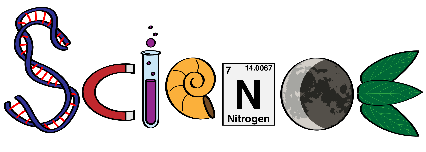 Course DescriptionBiophysical Foundations (BpF) is a one-credit, entry-level science class that is strongly recommended for all other college prep science courses.  It is designed to expose students to fundamental concepts in biology, chemistry and physics, as well as prepare them with essential lab and study skills required to be successful in upper level science classes.    Overview of what you will learn about this yearClass Requirements:Students are expected to have a binder for BpF, in which they will keep their lab book, notes, all class work,         and passed back assignments.  This will help students study for quizzes and tests.Completion of study guides before testing.     CHS ATTENDANCE POLICY will be followed in my classroom.  Students with unexcused absences on the             day of an assessment have 48 hours to excuse the absence; otherwise they will follow the re-take policy.    TARDINESS: Tardiness is a major distraction and will result in consequences such as: detention, letters     home, phone calls home.     ELECTRONICS: Electronics are a huge distraction to students and will be taken away until the end of class.     Students who continue to misuse electronics during class will have them confiscated and turned into the office.Multiple Opportunities and Re-testingQuizzes: We will have quizzes on a regular basis. If you have trouble with a quiz, you may re-take the quiz once and with the opportunity to earn up to an 80% the first term and 75% the 2nd term.  Tests: If you have trouble with a test, you will be able to do test corrections. For each corrected answer you will earn ½ point back.  Homework: Late homework will earn up to 70%. NO LATE WORK WILL BE ACCEPTED AFTER THE UNIT TEST.GRADINGGrading Scale90%-100% = A80%-89.9% = B70%-79.9% = C60%69.9%=D    Below60%=FBpF Guardians:Please return this to class by Friday 9/16/16 I look forward to working with your student this year! If you have any questions or concerns please contact me at  deidra.spencer@corvallis.k12.or.us or call the school and leave me message with the best time to call you back. Please cut here and return lower portion to me✄✄✄✄✄✄✄✄✄✄✄✄✄✄✄✄✄✄✄✄✄✄✄✄✄✄✄✄✄✄✄✄✄✄✄Biophysical Foundations:Please print your name below:Student Name:					Parent Name:						Date:Please mark either yes or no to indicate permission/ completion:Yes	    NoInstructor:Ms. SpencerOffice Hours: Mentoring and at lunch by appointment Contact: deidra.spencer@corvallis.k12.or.usWebsite: http://msspencerchs.weebly.comMaterials:Textbook (Physical Science with Earth and Space Science: Holt)3-ring binderScience notebook Pen and/or pencilBiophysical Foundations Lab BookScientific calculatorFall SemesterSpring SemesterUnit 1: Introduction, Metrics, & KineticsUnit 6: Biochemical Compounds & DigestionUnit 2: Atomic Theory & Periodic TableUnit 7: Circulation, Respiration, & ExcretionUnit 3: Bonding, Compounds, & NomenclatureUnit 8: Cell BiologyUnit 4: Chemical Reactions & EquationsUnit 9: GeneticsUnit 5: Radioactivity and IsotopesUnit 10: Kinematics, Dynamics, & MachinesThe following is how you will be gradedHomework/formative labs(10%)Quizzes/summative labs(40%)Tests(50%)I grant permission for my student’s image in video or photos (without being named) to be posted on the BpF website to showcase student learning in the classroom, on field trips, and for projects. 